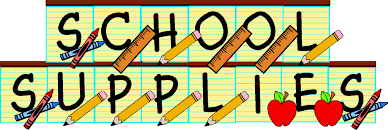 WELCOME TO FIRST GRADE!You will need the following supplies when you begin first grade:2 boxes of 24 crayons2 packs of 12 pencils4 large erasers4 large glue sticksplastic pencil box3 two-pocket folders2 boxes of tissues1 pack of disinfecting wipes or baby wipes 1 box of sandwich size Ziploc bags (GIRLS ONLY)1 box of gallon size Ziploc bags (BOYS ONLY)Backpack – NO WHEELSHealthy snack each dayOptional Supplies:1 box of 8 washable markers1 wide-ruled composition notebookPersonal items such as jackets, backpacks, and lunchboxes should be labeled with first and last name. Please NO personal pencil sharpeners. We have electric sharpeners in each classroom.Thank you!